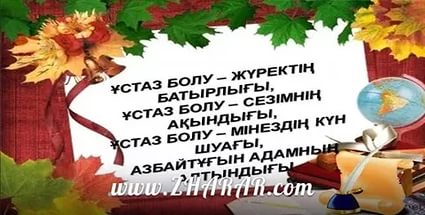 Рамадан ауылының негізгі мектебінің ұстаздар күніне орай өткізілетін іс-шараларының жоспары.№Іс-шаранын атауыөтетін күніжауапты1Ата-аналардан бейнеқұттықтаулар28-30.09.2020Уразбаева С.К2Педагог қызметкерлерін құттықтау28.09-04.10.2020Мұғалімдер -оқушылар3“Егер мен мұғалім болсам” тақырыбында эссе30.09.2020Ардабайұлы Б4“Үздік пән мұғалімі”онлайн дауыс беру28.09-04.10.2020Омирбек М5“Менің алғашқы ұстазым”тақырыбына постер01.10.2020Анисова З.А6БАҚ – қа мақала жазу28.09-04.10.2020Рамазанова Г.М